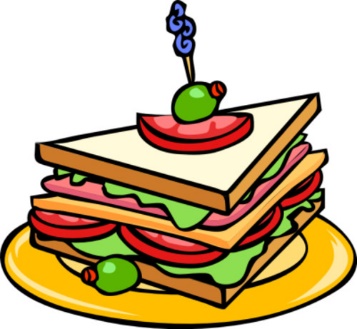 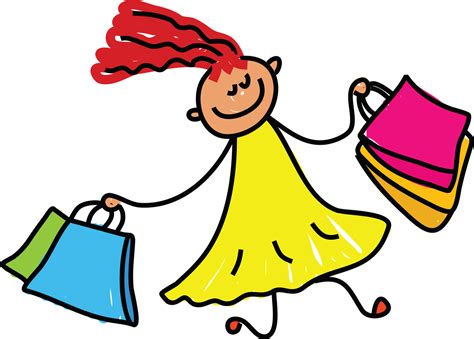 The Old Sacramento Business Discount ProgramThe Sacramento History Museum/Sacramento History Alliance is proud to partner with businesses in Old Sacramento! Simply show your current Sacramento History Museum membership card and receive the following discounts: Dining: • Danny’s Mini Donuts: 900 2nd Street www.dannysminidonuts.com - $2.00 off any purchase• Fanny Ann’s Saloon: 1023 2nd Street www.fannyannsaloon.com - 30% off one entree. Dine-in only. Not valid in combination with other offers. • Bali Kitchen: 1100 Front Street # 150 www.indo-cafe.com - 15% discount on meals & beverages• La Terraza Mexican Restaurant: 1027 2nd Street – www.laterrazaoldsac.com - 20% off purchases. Alcohol excluded.• Railroad Fish & Chips: 1100 Front Street #100 www.railroadfish.com - 10% off purchase• Rio City Café: 1110 Front Street www.riocitycafe.com - 10% off entire bill• Steamers Café: 101 K Street www.steamersoldsac.com 10% off purchase of $3 or more. Not valid with other offers, Shopping/Specialty Retailers: • G. Willikers! Toy Emporium: 1113 Front Street www.stagenine.com - 15% Discount • Lace Salon: 116 I Street, Suite Bwww.lacesalon.com - 15% Off services done by Violet or a pre-approved employee. Not valid on products.• Old Sac Shirts & Gifts: 1104 2nd Street 10% Discount• Stage Nine: 102 K Street www.stagenine.com - 15% Discount• Tango by the River: 128 J Street www.rivertango.com - 2 for 1 tango classes. May not be combined with other offers. Valid only with beginner and intermediate tango classes.• Visions of Eden: 126 J Street www.visions-of-eden.com - 20% off regularly priced items. May not be combined with other offerdiscounts or promotions.All discounts are only valid with proof of currentSacramento History Museum/Sacramento History Alliance membership!